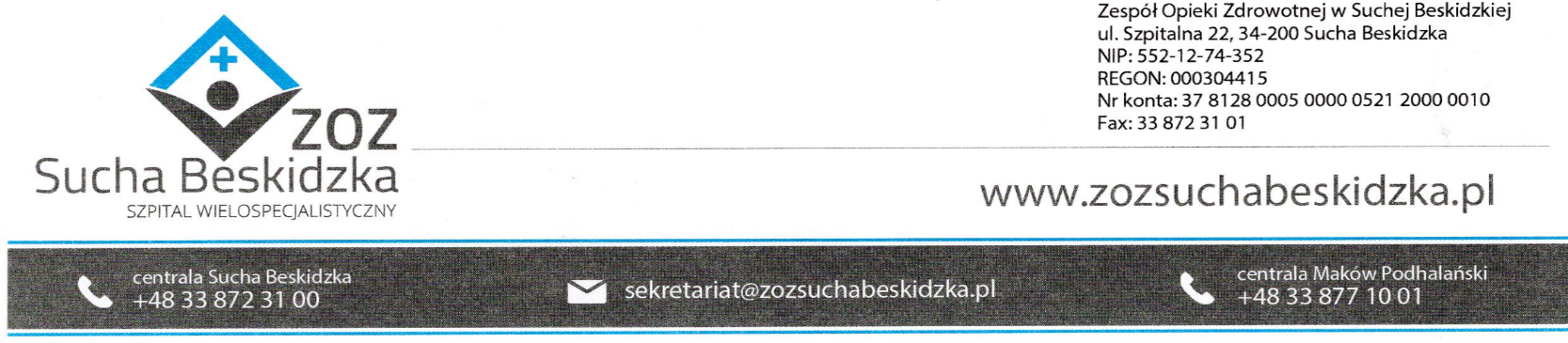 Znak: ZOZ.V.010/DZP/40/23                                                            Sucha Beskidzka dnia 02.06.2023r.        Dotyczy: Postępowania na dostawę sprzętu 1x użytku oraz materiałów medycznych: IV postepowanie.                        Dyrekcja Zespołu Opieki Zdrowotnej w Suchej Beskidzkiej odpowiada na poniższe pytania:Pakiet 1 aCzy Zamawiający dopuści w pozycji 16 worek jak poniżej Worek do godzinowej zbiórki moczu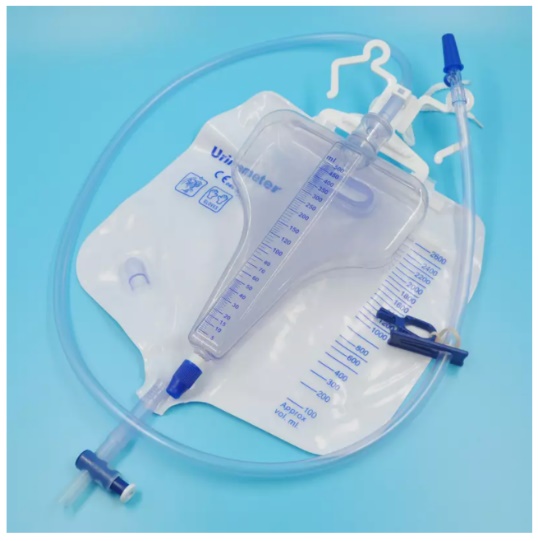 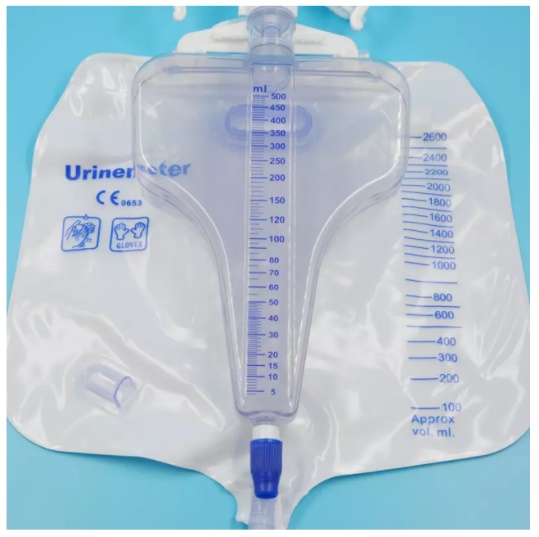 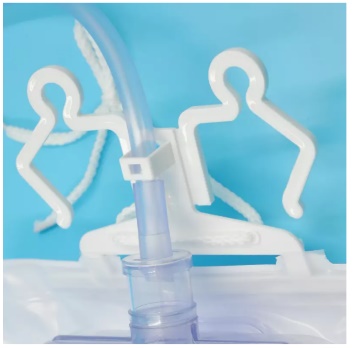 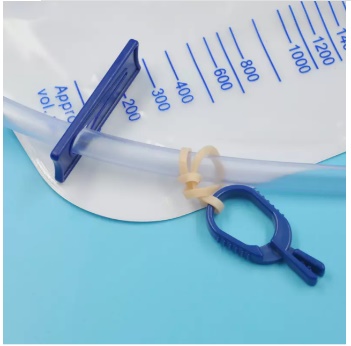 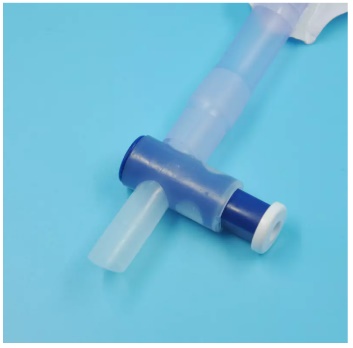 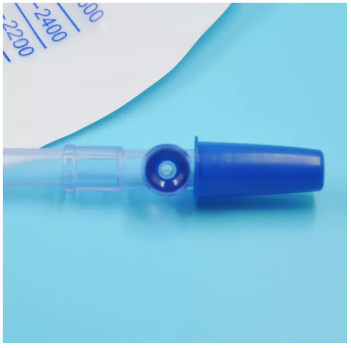 - jałowy worek do zbiórki moczu jednorazowego użytku- pakowany pojedynczo w opakowanie blister- pośrednie pakowanie po 10 szt. w opakowaniu foliowym- pojemność worka  2 600 ml- pojemność komory pomiarowej 500 ml- odpowietrznik z hydrofobowym filtrem (w worku)- system By-Pass zapobiega przepełnieniu- zawór anty-zwrotny (pomiędzy komorą pomiarową a drenem)- zawór dolny typu T- zacisk ślizgowy (klamra zaciskowa)- port do pobierania próbek- elastyczne sznurki mocujące- wbudowany wieszak w worek na mocz - tylna biała ściana umożliwiająca lepszą wizualizację wypełnienia worka - dren  o  długości 120 cm.Odp. Zamawiający podtrzymuje zapisy SWZ.